SPREP Regional Workshop on new Strategic Plan18 -19 July 2016Apia, SamoaNOMINATION FORM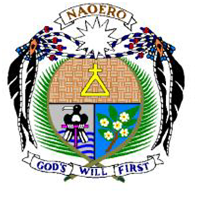 Title:				Ms. 			Mr.  		          Dr. Name as in Passport:		______________________________________________Designation:			______________________________________________Organisation:			______________________________________________Country:			______________________________________________Telephone/ Mobile:		______________________________________________	Email:				______________________________________________Signature:		___________________________ 	Date: ___________________Note:Please send form to Audrey Brown-Pereira (audreyp@sprep.org) no later than  July 1, 2016.